Curriculum Map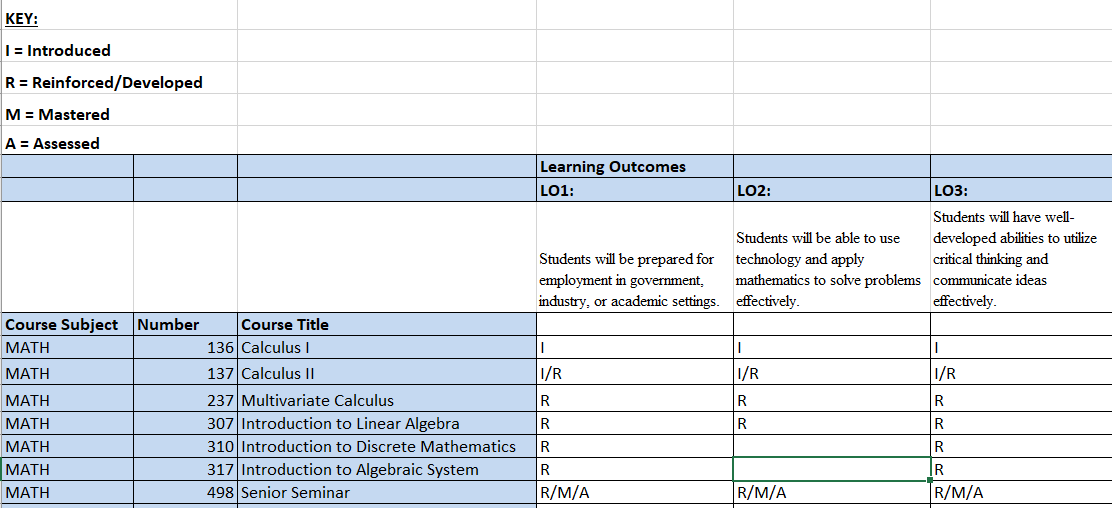 Assurance of Student Learning Report2022-2023Assurance of Student Learning Report2022-2023Assurance of Student Learning Report2022-2023Ogden College of Science and EngineeringOgden College of Science and EngineeringDepartment of MathematicsMathematics, 728Mathematics, 728Mathematics, 728Ngoc NguyenNgoc NguyenNgoc NguyenIs this an online program?  Yes  NoPlease make sure the Program Learning Outcomes listed match those in CourseLeaf . Indicate verification here    Yes, they match! (If they don’t match, explain on this page under Assessment Cycle)Please make sure the Program Learning Outcomes listed match those in CourseLeaf . Indicate verification here    Yes, they match! (If they don’t match, explain on this page under Assessment Cycle)Use this page to list learning outcomes, measurements, and summarize results for your program.  Detailed information must be completed in the subsequent pages. Add more Outcomes as needed.Use this page to list learning outcomes, measurements, and summarize results for your program.  Detailed information must be completed in the subsequent pages. Add more Outcomes as needed.Use this page to list learning outcomes, measurements, and summarize results for your program.  Detailed information must be completed in the subsequent pages. Add more Outcomes as needed.Use this page to list learning outcomes, measurements, and summarize results for your program.  Detailed information must be completed in the subsequent pages. Add more Outcomes as needed.Program Student Learning Outcome 1:   Students will be prepared for employment in government, industry, or academic settings.Program Student Learning Outcome 1:   Students will be prepared for employment in government, industry, or academic settings.Program Student Learning Outcome 1:   Students will be prepared for employment in government, industry, or academic settings.Program Student Learning Outcome 1:   Students will be prepared for employment in government, industry, or academic settings.Instrument 1Employment prospects of seniors will be monitored in an exit survey.Employment prospects of seniors will be monitored in an exit survey.Employment prospects of seniors will be monitored in an exit survey.Based on your results, check whether the program met the goal Student Learning Outcome 1.Based on your results, check whether the program met the goal Student Learning Outcome 1. Met Not MetProgram Student Learning Outcome 2: Students will be able to use technology and apply mathematics to solve problems effectively.Program Student Learning Outcome 2: Students will be able to use technology and apply mathematics to solve problems effectively.Program Student Learning Outcome 2: Students will be able to use technology and apply mathematics to solve problems effectively.Program Student Learning Outcome 2: Students will be able to use technology and apply mathematics to solve problems effectively.Instrument 1Technology usage will be monitored in an exit survey.Technology usage will be monitored in an exit survey.Technology usage will be monitored in an exit survey.Instrument 2Completion of a capstone project in MATH 498.Completion of a capstone project in MATH 498.Completion of a capstone project in MATH 498.Based on your results, check whether the program met the goal Student Learning Outcome 2.Based on your results, check whether the program met the goal Student Learning Outcome 2. Met Not MetProgram Student Learning Outcome 3: Students will have well-developed abilities to utilize critical thinking and communicate ideas effectively.Program Student Learning Outcome 3: Students will have well-developed abilities to utilize critical thinking and communicate ideas effectively.Program Student Learning Outcome 3: Students will have well-developed abilities to utilize critical thinking and communicate ideas effectively.Program Student Learning Outcome 3: Students will have well-developed abilities to utilize critical thinking and communicate ideas effectively.Instrument 1Completion of a capstone project in MATH 498.Completion of a capstone project in MATH 498.Completion of a capstone project in MATH 498.Based on your results, check whether the program met the goal Student Learning Outcome 3.Based on your results, check whether the program met the goal Student Learning Outcome 3. Met Not MetAssessment Cycle Plan: Assessment Cycle Plan: Assessment Cycle Plan: Assessment Cycle Plan: Nothing will change in terms of timeline.Nothing will change in terms of timeline.Nothing will change in terms of timeline.Nothing will change in terms of timeline.Program Student Learning Outcome 1Program Student Learning Outcome 1Program Student Learning Outcome 1Program Student Learning Outcome 1Program Student Learning Outcome 1Program Student Learning Outcome 1Program Student Learning Outcome 1Program Student Learning Outcome 1Program Student Learning Outcome Students will be prepared for employment in government, industry, or academic settings. Students will be prepared for employment in government, industry, or academic settings. Students will be prepared for employment in government, industry, or academic settings. Students will be prepared for employment in government, industry, or academic settings. Students will be prepared for employment in government, industry, or academic settings. Students will be prepared for employment in government, industry, or academic settings. Students will be prepared for employment in government, industry, or academic settings. Measurement Instrument 1 Employment prospects of seniors will be monitored in an exit survey.Employment prospects of seniors will be monitored in an exit survey.Employment prospects of seniors will be monitored in an exit survey.Employment prospects of seniors will be monitored in an exit survey.Employment prospects of seniors will be monitored in an exit survey.Employment prospects of seniors will be monitored in an exit survey.Employment prospects of seniors will be monitored in an exit survey.Criteria for Student SuccessStudents have clear career plan and feel prepared for those types of jobs. Students have clear career plan and feel prepared for those types of jobs. Students have clear career plan and feel prepared for those types of jobs. Students have clear career plan and feel prepared for those types of jobs. Students have clear career plan and feel prepared for those types of jobs. Students have clear career plan and feel prepared for those types of jobs. Students have clear career plan and feel prepared for those types of jobs. Program Success Target for this MeasurementProgram Success Target for this MeasurementProgram Success Target for this Measurement80%   80%   Percent of Program Achieving Target100%100%Methods Seniors completing the 528 major all take MATH 498, our senior capstone course. These students are required to complete an exit survey as part of that course. Specifically, the students provide responses to the open-ended questions, “What are your career plans?”, “Do you feel that your mathematics major has prepared you well for your intended career? Explain.”, and “Are you searching for employment after graduation? If so, have you had job interviews or offers yet? Please give details.” Seniors completing the 528 major all take MATH 498, our senior capstone course. These students are required to complete an exit survey as part of that course. Specifically, the students provide responses to the open-ended questions, “What are your career plans?”, “Do you feel that your mathematics major has prepared you well for your intended career? Explain.”, and “Are you searching for employment after graduation? If so, have you had job interviews or offers yet? Please give details.” Seniors completing the 528 major all take MATH 498, our senior capstone course. These students are required to complete an exit survey as part of that course. Specifically, the students provide responses to the open-ended questions, “What are your career plans?”, “Do you feel that your mathematics major has prepared you well for your intended career? Explain.”, and “Are you searching for employment after graduation? If so, have you had job interviews or offers yet? Please give details.” Seniors completing the 528 major all take MATH 498, our senior capstone course. These students are required to complete an exit survey as part of that course. Specifically, the students provide responses to the open-ended questions, “What are your career plans?”, “Do you feel that your mathematics major has prepared you well for your intended career? Explain.”, and “Are you searching for employment after graduation? If so, have you had job interviews or offers yet? Please give details.” Seniors completing the 528 major all take MATH 498, our senior capstone course. These students are required to complete an exit survey as part of that course. Specifically, the students provide responses to the open-ended questions, “What are your career plans?”, “Do you feel that your mathematics major has prepared you well for your intended career? Explain.”, and “Are you searching for employment after graduation? If so, have you had job interviews or offers yet? Please give details.” Seniors completing the 528 major all take MATH 498, our senior capstone course. These students are required to complete an exit survey as part of that course. Specifically, the students provide responses to the open-ended questions, “What are your career plans?”, “Do you feel that your mathematics major has prepared you well for your intended career? Explain.”, and “Are you searching for employment after graduation? If so, have you had job interviews or offers yet? Please give details.” Seniors completing the 528 major all take MATH 498, our senior capstone course. These students are required to complete an exit survey as part of that course. Specifically, the students provide responses to the open-ended questions, “What are your career plans?”, “Do you feel that your mathematics major has prepared you well for your intended career? Explain.”, and “Are you searching for employment after graduation? If so, have you had job interviews or offers yet? Please give details.” Measurement Instrument 2Feedback from recent graduates will be collected through Alumni Survey. Feedback from recent graduates will be collected through Alumni Survey. Feedback from recent graduates will be collected through Alumni Survey. Feedback from recent graduates will be collected through Alumni Survey. Feedback from recent graduates will be collected through Alumni Survey. Feedback from recent graduates will be collected through Alumni Survey. Feedback from recent graduates will be collected through Alumni Survey. Criteria for Student SuccessStudents indicate that departmental coursework provide a sufficient knowledge base for their career.Students indicate that departmental coursework provide a sufficient knowledge base for their career.Students indicate that departmental coursework provide a sufficient knowledge base for their career.Students indicate that departmental coursework provide a sufficient knowledge base for their career.Students indicate that departmental coursework provide a sufficient knowledge base for their career.Students indicate that departmental coursework provide a sufficient knowledge base for their career.Students indicate that departmental coursework provide a sufficient knowledge base for their career.Program Success Target for this MeasurementProgram Success Target for this Measurement80%80%Percent of Program Achieving TargetPercent of Program Achieving TargetN/AN/AMethodsRecent graduates were asked to fill out the Alumni Survey (administered through emails from Alumni Relation). Specifically, the students provide Yes/No answer to the questions “ Did the departmental coursework provide a sufficient knowledge base for your career?Emails were sent out to recent graduates but there were no survey completed.     Recent graduates were asked to fill out the Alumni Survey (administered through emails from Alumni Relation). Specifically, the students provide Yes/No answer to the questions “ Did the departmental coursework provide a sufficient knowledge base for your career?Emails were sent out to recent graduates but there were no survey completed.     Recent graduates were asked to fill out the Alumni Survey (administered through emails from Alumni Relation). Specifically, the students provide Yes/No answer to the questions “ Did the departmental coursework provide a sufficient knowledge base for your career?Emails were sent out to recent graduates but there were no survey completed.     Recent graduates were asked to fill out the Alumni Survey (administered through emails from Alumni Relation). Specifically, the students provide Yes/No answer to the questions “ Did the departmental coursework provide a sufficient knowledge base for your career?Emails were sent out to recent graduates but there were no survey completed.     Recent graduates were asked to fill out the Alumni Survey (administered through emails from Alumni Relation). Specifically, the students provide Yes/No answer to the questions “ Did the departmental coursework provide a sufficient knowledge base for your career?Emails were sent out to recent graduates but there were no survey completed.     Recent graduates were asked to fill out the Alumni Survey (administered through emails from Alumni Relation). Specifically, the students provide Yes/No answer to the questions “ Did the departmental coursework provide a sufficient knowledge base for your career?Emails were sent out to recent graduates but there were no survey completed.     Recent graduates were asked to fill out the Alumni Survey (administered through emails from Alumni Relation). Specifically, the students provide Yes/No answer to the questions “ Did the departmental coursework provide a sufficient knowledge base for your career?Emails were sent out to recent graduates but there were no survey completed.     Based on your results, highlight whether the program met the goal Student Learning Outcome 1.Based on your results, highlight whether the program met the goal Student Learning Outcome 1.Based on your results, highlight whether the program met the goal Student Learning Outcome 1.Based on your results, highlight whether the program met the goal Student Learning Outcome 1.Based on your results, highlight whether the program met the goal Student Learning Outcome 1.Based on your results, highlight whether the program met the goal Student Learning Outcome 1. Met Not MetResults, Conclusion, and Plans for Next Assessment Cycle (Describe what worked, what didn’t, and plan going forward)Results, Conclusion, and Plans for Next Assessment Cycle (Describe what worked, what didn’t, and plan going forward)Results, Conclusion, and Plans for Next Assessment Cycle (Describe what worked, what didn’t, and plan going forward)Results, Conclusion, and Plans for Next Assessment Cycle (Describe what worked, what didn’t, and plan going forward)Results, Conclusion, and Plans for Next Assessment Cycle (Describe what worked, what didn’t, and plan going forward)Results, Conclusion, and Plans for Next Assessment Cycle (Describe what worked, what didn’t, and plan going forward)Results, Conclusion, and Plans for Next Assessment Cycle (Describe what worked, what didn’t, and plan going forward)Results, Conclusion, and Plans for Next Assessment Cycle (Describe what worked, what didn’t, and plan going forward)Results: The results are what was expected. Conclusions:   We made no programmatic changes based on the above data.Plans for Next Assessment Cycle: We will continue to collect career data on our senior exit survey and alumni survey, invite graduates back to campus to discuss their careers, and will endeavor to stay in contact with our graduates via social media and other means. We will do this again throughout 2023-24.Results: The results are what was expected. Conclusions:   We made no programmatic changes based on the above data.Plans for Next Assessment Cycle: We will continue to collect career data on our senior exit survey and alumni survey, invite graduates back to campus to discuss their careers, and will endeavor to stay in contact with our graduates via social media and other means. We will do this again throughout 2023-24.Results: The results are what was expected. Conclusions:   We made no programmatic changes based on the above data.Plans for Next Assessment Cycle: We will continue to collect career data on our senior exit survey and alumni survey, invite graduates back to campus to discuss their careers, and will endeavor to stay in contact with our graduates via social media and other means. We will do this again throughout 2023-24.Results: The results are what was expected. Conclusions:   We made no programmatic changes based on the above data.Plans for Next Assessment Cycle: We will continue to collect career data on our senior exit survey and alumni survey, invite graduates back to campus to discuss their careers, and will endeavor to stay in contact with our graduates via social media and other means. We will do this again throughout 2023-24.Results: The results are what was expected. Conclusions:   We made no programmatic changes based on the above data.Plans for Next Assessment Cycle: We will continue to collect career data on our senior exit survey and alumni survey, invite graduates back to campus to discuss their careers, and will endeavor to stay in contact with our graduates via social media and other means. We will do this again throughout 2023-24.Results: The results are what was expected. Conclusions:   We made no programmatic changes based on the above data.Plans for Next Assessment Cycle: We will continue to collect career data on our senior exit survey and alumni survey, invite graduates back to campus to discuss their careers, and will endeavor to stay in contact with our graduates via social media and other means. We will do this again throughout 2023-24.Results: The results are what was expected. Conclusions:   We made no programmatic changes based on the above data.Plans for Next Assessment Cycle: We will continue to collect career data on our senior exit survey and alumni survey, invite graduates back to campus to discuss their careers, and will endeavor to stay in contact with our graduates via social media and other means. We will do this again throughout 2023-24.Results: The results are what was expected. Conclusions:   We made no programmatic changes based on the above data.Plans for Next Assessment Cycle: We will continue to collect career data on our senior exit survey and alumni survey, invite graduates back to campus to discuss their careers, and will endeavor to stay in contact with our graduates via social media and other means. We will do this again throughout 2023-24.Program Student Learning Outcome 2Program Student Learning Outcome 2Program Student Learning Outcome 2Program Student Learning Outcome 2Program Student Learning Outcome 2Program Student Learning Outcome 2Program Student Learning Outcome 2Program Student Learning Outcome 2Program Student Learning Outcome Students will be able to use technology and apply mathematics to solve problems effectively.Students will be able to use technology and apply mathematics to solve problems effectively.Students will be able to use technology and apply mathematics to solve problems effectively.Students will be able to use technology and apply mathematics to solve problems effectively.Students will be able to use technology and apply mathematics to solve problems effectively.Students will be able to use technology and apply mathematics to solve problems effectively.Students will be able to use technology and apply mathematics to solve problems effectively.Measurement Instrument 1Technology usage will be monitored in an exit survey.Technology usage will be monitored in an exit survey.Technology usage will be monitored in an exit survey.Technology usage will be monitored in an exit survey.Technology usage will be monitored in an exit survey.Technology usage will be monitored in an exit survey.Technology usage will be monitored in an exit survey.Criteria for Student SuccessStudents feel like they have had adequate exposure to technology in their classes. Students feel like they have had adequate exposure to technology in their classes. Students feel like they have had adequate exposure to technology in their classes. Students feel like they have had adequate exposure to technology in their classes. Students feel like they have had adequate exposure to technology in their classes. Students feel like they have had adequate exposure to technology in their classes. Students feel like they have had adequate exposure to technology in their classes. Program Success Target for this MeasurementProgram Success Target for this MeasurementProgram Success Target for this Measurement80%80%Percent of Program Achieving Target100%100%Methods Seniors completing the 528 major all take MATH 498, our senior capstone course. These students are required to complete an exit survey as part of that course. Specifically, the students provide responses to the open-ended questions, “Do you feel like the mathematics faculty is integrating technology into the curriculum appropriately? Explain.” And “Please list the courses in which assignments required you to use technology, such as a graphing calculator, Mathematics, Geometer’s Sketchpad, etc.”Seniors completing the 528 major all take MATH 498, our senior capstone course. These students are required to complete an exit survey as part of that course. Specifically, the students provide responses to the open-ended questions, “Do you feel like the mathematics faculty is integrating technology into the curriculum appropriately? Explain.” And “Please list the courses in which assignments required you to use technology, such as a graphing calculator, Mathematics, Geometer’s Sketchpad, etc.”Seniors completing the 528 major all take MATH 498, our senior capstone course. These students are required to complete an exit survey as part of that course. Specifically, the students provide responses to the open-ended questions, “Do you feel like the mathematics faculty is integrating technology into the curriculum appropriately? Explain.” And “Please list the courses in which assignments required you to use technology, such as a graphing calculator, Mathematics, Geometer’s Sketchpad, etc.”Seniors completing the 528 major all take MATH 498, our senior capstone course. These students are required to complete an exit survey as part of that course. Specifically, the students provide responses to the open-ended questions, “Do you feel like the mathematics faculty is integrating technology into the curriculum appropriately? Explain.” And “Please list the courses in which assignments required you to use technology, such as a graphing calculator, Mathematics, Geometer’s Sketchpad, etc.”Seniors completing the 528 major all take MATH 498, our senior capstone course. These students are required to complete an exit survey as part of that course. Specifically, the students provide responses to the open-ended questions, “Do you feel like the mathematics faculty is integrating technology into the curriculum appropriately? Explain.” And “Please list the courses in which assignments required you to use technology, such as a graphing calculator, Mathematics, Geometer’s Sketchpad, etc.”Seniors completing the 528 major all take MATH 498, our senior capstone course. These students are required to complete an exit survey as part of that course. Specifically, the students provide responses to the open-ended questions, “Do you feel like the mathematics faculty is integrating technology into the curriculum appropriately? Explain.” And “Please list the courses in which assignments required you to use technology, such as a graphing calculator, Mathematics, Geometer’s Sketchpad, etc.”Seniors completing the 528 major all take MATH 498, our senior capstone course. These students are required to complete an exit survey as part of that course. Specifically, the students provide responses to the open-ended questions, “Do you feel like the mathematics faculty is integrating technology into the curriculum appropriately? Explain.” And “Please list the courses in which assignments required you to use technology, such as a graphing calculator, Mathematics, Geometer’s Sketchpad, etc.”Measurement Instrument 2Completion of a capstone project in MATH 498.Completion of a capstone project in MATH 498.Completion of a capstone project in MATH 498.Completion of a capstone project in MATH 498.Completion of a capstone project in MATH 498.Completion of a capstone project in MATH 498.Completion of a capstone project in MATH 498.Criteria for Student SuccessStudents will average a 3 or better on a 4-point scale on rubric measures of the application of mathematics in their senior project. Students will average a 3 or better on a 4-point scale on rubric measures of the application of mathematics in their senior project. Students will average a 3 or better on a 4-point scale on rubric measures of the application of mathematics in their senior project. Students will average a 3 or better on a 4-point scale on rubric measures of the application of mathematics in their senior project. Students will average a 3 or better on a 4-point scale on rubric measures of the application of mathematics in their senior project. Students will average a 3 or better on a 4-point scale on rubric measures of the application of mathematics in their senior project. Students will average a 3 or better on a 4-point scale on rubric measures of the application of mathematics in their senior project. Program Success Target for this MeasurementProgram Success Target for this Measurement80%80%Percent of Program Achieving TargetPercent of Program Achieving Target100%100%MethodsStudents are graded on both an 12-to-20-page paper and a 25-minute presentation of their senior project. Each project has three faculty graders, including the faculty member who supervised the student’s project research. The categories measuring the application of mathematics on the paper and presentation areProject Development, where a 3 denotes that the students are accomplished in showing “Appropriateness of topics/problem, originality, content development and analysis, organization and coherence, etc.”Accuracy, where a 3 denotes that the students are accomplished in “Appropriate use of mathematical tools.”Understanding, where a 3 denotes that the students are accomplished in “Deeply and thoroughly understands the project, and that the project is the student’s own work.” Students are graded on both an 12-to-20-page paper and a 25-minute presentation of their senior project. Each project has three faculty graders, including the faculty member who supervised the student’s project research. The categories measuring the application of mathematics on the paper and presentation areProject Development, where a 3 denotes that the students are accomplished in showing “Appropriateness of topics/problem, originality, content development and analysis, organization and coherence, etc.”Accuracy, where a 3 denotes that the students are accomplished in “Appropriate use of mathematical tools.”Understanding, where a 3 denotes that the students are accomplished in “Deeply and thoroughly understands the project, and that the project is the student’s own work.” Students are graded on both an 12-to-20-page paper and a 25-minute presentation of their senior project. Each project has three faculty graders, including the faculty member who supervised the student’s project research. The categories measuring the application of mathematics on the paper and presentation areProject Development, where a 3 denotes that the students are accomplished in showing “Appropriateness of topics/problem, originality, content development and analysis, organization and coherence, etc.”Accuracy, where a 3 denotes that the students are accomplished in “Appropriate use of mathematical tools.”Understanding, where a 3 denotes that the students are accomplished in “Deeply and thoroughly understands the project, and that the project is the student’s own work.” Students are graded on both an 12-to-20-page paper and a 25-minute presentation of their senior project. Each project has three faculty graders, including the faculty member who supervised the student’s project research. The categories measuring the application of mathematics on the paper and presentation areProject Development, where a 3 denotes that the students are accomplished in showing “Appropriateness of topics/problem, originality, content development and analysis, organization and coherence, etc.”Accuracy, where a 3 denotes that the students are accomplished in “Appropriate use of mathematical tools.”Understanding, where a 3 denotes that the students are accomplished in “Deeply and thoroughly understands the project, and that the project is the student’s own work.” Students are graded on both an 12-to-20-page paper and a 25-minute presentation of their senior project. Each project has three faculty graders, including the faculty member who supervised the student’s project research. The categories measuring the application of mathematics on the paper and presentation areProject Development, where a 3 denotes that the students are accomplished in showing “Appropriateness of topics/problem, originality, content development and analysis, organization and coherence, etc.”Accuracy, where a 3 denotes that the students are accomplished in “Appropriate use of mathematical tools.”Understanding, where a 3 denotes that the students are accomplished in “Deeply and thoroughly understands the project, and that the project is the student’s own work.” Students are graded on both an 12-to-20-page paper and a 25-minute presentation of their senior project. Each project has three faculty graders, including the faculty member who supervised the student’s project research. The categories measuring the application of mathematics on the paper and presentation areProject Development, where a 3 denotes that the students are accomplished in showing “Appropriateness of topics/problem, originality, content development and analysis, organization and coherence, etc.”Accuracy, where a 3 denotes that the students are accomplished in “Appropriate use of mathematical tools.”Understanding, where a 3 denotes that the students are accomplished in “Deeply and thoroughly understands the project, and that the project is the student’s own work.” Students are graded on both an 12-to-20-page paper and a 25-minute presentation of their senior project. Each project has three faculty graders, including the faculty member who supervised the student’s project research. The categories measuring the application of mathematics on the paper and presentation areProject Development, where a 3 denotes that the students are accomplished in showing “Appropriateness of topics/problem, originality, content development and analysis, organization and coherence, etc.”Accuracy, where a 3 denotes that the students are accomplished in “Appropriate use of mathematical tools.”Understanding, where a 3 denotes that the students are accomplished in “Deeply and thoroughly understands the project, and that the project is the student’s own work.” Based on your results, circle or highlight whether the program met the goal Student Learning Outcome 2.Based on your results, circle or highlight whether the program met the goal Student Learning Outcome 2.Based on your results, circle or highlight whether the program met the goal Student Learning Outcome 2.Based on your results, circle or highlight whether the program met the goal Student Learning Outcome 2.Based on your results, circle or highlight whether the program met the goal Student Learning Outcome 2.Based on your results, circle or highlight whether the program met the goal Student Learning Outcome 2. Met Not MetResults, Conclusion, and Plans for Next Assessment Cycle (Describe what worked, what didn’t, and plan going forward)Results, Conclusion, and Plans for Next Assessment Cycle (Describe what worked, what didn’t, and plan going forward)Results, Conclusion, and Plans for Next Assessment Cycle (Describe what worked, what didn’t, and plan going forward)Results, Conclusion, and Plans for Next Assessment Cycle (Describe what worked, what didn’t, and plan going forward)Results, Conclusion, and Plans for Next Assessment Cycle (Describe what worked, what didn’t, and plan going forward)Results, Conclusion, and Plans for Next Assessment Cycle (Describe what worked, what didn’t, and plan going forward)Results, Conclusion, and Plans for Next Assessment Cycle (Describe what worked, what didn’t, and plan going forward)Results, Conclusion, and Plans for Next Assessment Cycle (Describe what worked, what didn’t, and plan going forward)Results: The results are as expected. Conclusions:  We made no programmatic changes based on the above data.Plans for Next Assessment Cycle:   We will continue to require a capstone project for all our 728 seniors, work carefully with them, and help them succeed to the best of their ability. This will be repeated in 2023-2024. Results: The results are as expected. Conclusions:  We made no programmatic changes based on the above data.Plans for Next Assessment Cycle:   We will continue to require a capstone project for all our 728 seniors, work carefully with them, and help them succeed to the best of their ability. This will be repeated in 2023-2024. Results: The results are as expected. Conclusions:  We made no programmatic changes based on the above data.Plans for Next Assessment Cycle:   We will continue to require a capstone project for all our 728 seniors, work carefully with them, and help them succeed to the best of their ability. This will be repeated in 2023-2024. Results: The results are as expected. Conclusions:  We made no programmatic changes based on the above data.Plans for Next Assessment Cycle:   We will continue to require a capstone project for all our 728 seniors, work carefully with them, and help them succeed to the best of their ability. This will be repeated in 2023-2024. Results: The results are as expected. Conclusions:  We made no programmatic changes based on the above data.Plans for Next Assessment Cycle:   We will continue to require a capstone project for all our 728 seniors, work carefully with them, and help them succeed to the best of their ability. This will be repeated in 2023-2024. Results: The results are as expected. Conclusions:  We made no programmatic changes based on the above data.Plans for Next Assessment Cycle:   We will continue to require a capstone project for all our 728 seniors, work carefully with them, and help them succeed to the best of their ability. This will be repeated in 2023-2024. Results: The results are as expected. Conclusions:  We made no programmatic changes based on the above data.Plans for Next Assessment Cycle:   We will continue to require a capstone project for all our 728 seniors, work carefully with them, and help them succeed to the best of their ability. This will be repeated in 2023-2024. Results: The results are as expected. Conclusions:  We made no programmatic changes based on the above data.Plans for Next Assessment Cycle:   We will continue to require a capstone project for all our 728 seniors, work carefully with them, and help them succeed to the best of their ability. This will be repeated in 2023-2024. Program Student Learning Outcome 3Program Student Learning Outcome 3Program Student Learning Outcome 3Program Student Learning Outcome 3Program Student Learning Outcome 3Program Student Learning Outcome 3Program Student Learning Outcome Students will have well-developed abilities to utilize critical thinking and communicate ideas effectively.Students will have well-developed abilities to utilize critical thinking and communicate ideas effectively.Students will have well-developed abilities to utilize critical thinking and communicate ideas effectively.Students will have well-developed abilities to utilize critical thinking and communicate ideas effectively.Students will have well-developed abilities to utilize critical thinking and communicate ideas effectively.Measurement Instrument 1Completion of a capstone project in MATH 498. Completion of a capstone project in MATH 498. Completion of a capstone project in MATH 498. Completion of a capstone project in MATH 498. Completion of a capstone project in MATH 498. Criteria for Student SuccessStudents will average a 3 or better on a 4-point scale on rubric measures of their utilization of critical thinking and the communication of ideas in their senior project. Students will average a 3 or better on a 4-point scale on rubric measures of their utilization of critical thinking and the communication of ideas in their senior project. Students will average a 3 or better on a 4-point scale on rubric measures of their utilization of critical thinking and the communication of ideas in their senior project. Students will average a 3 or better on a 4-point scale on rubric measures of their utilization of critical thinking and the communication of ideas in their senior project. Students will average a 3 or better on a 4-point scale on rubric measures of their utilization of critical thinking and the communication of ideas in their senior project. Program Success Target for this MeasurementProgram Success Target for this Measurement80%Percent of Program Achieving Target100%100%Methods Students are graded on both an 12-to-20-page paper and a 25-minute presentation of their senior project. Each project has three faculty graders, including the faculty member who supervised the student’s project research. The category measuring critical thinking on the paper and the presentation isProject Development, where a 3 denotes that the students are accomplished in showing “Appropriateness of topics/problem, originality, content development and analysis, organization and coherence, etc.”The categories measuring the communication of ideas on the paper isWriting of Paper, where a 3 denotes that the students are accomplished in “Readability, structure, formatting, style, grammar, spelling, citations, references, writing conventions, length, etc.”The categories measuring the communication of ideas on the presentation isDelivery of Presentation, where a 3 denotes that the students are accomplished in showing “Style, comfort, audience engagement, flexibility, tone, length, etc.” Students are graded on both an 12-to-20-page paper and a 25-minute presentation of their senior project. Each project has three faculty graders, including the faculty member who supervised the student’s project research. The category measuring critical thinking on the paper and the presentation isProject Development, where a 3 denotes that the students are accomplished in showing “Appropriateness of topics/problem, originality, content development and analysis, organization and coherence, etc.”The categories measuring the communication of ideas on the paper isWriting of Paper, where a 3 denotes that the students are accomplished in “Readability, structure, formatting, style, grammar, spelling, citations, references, writing conventions, length, etc.”The categories measuring the communication of ideas on the presentation isDelivery of Presentation, where a 3 denotes that the students are accomplished in showing “Style, comfort, audience engagement, flexibility, tone, length, etc.” Students are graded on both an 12-to-20-page paper and a 25-minute presentation of their senior project. Each project has three faculty graders, including the faculty member who supervised the student’s project research. The category measuring critical thinking on the paper and the presentation isProject Development, where a 3 denotes that the students are accomplished in showing “Appropriateness of topics/problem, originality, content development and analysis, organization and coherence, etc.”The categories measuring the communication of ideas on the paper isWriting of Paper, where a 3 denotes that the students are accomplished in “Readability, structure, formatting, style, grammar, spelling, citations, references, writing conventions, length, etc.”The categories measuring the communication of ideas on the presentation isDelivery of Presentation, where a 3 denotes that the students are accomplished in showing “Style, comfort, audience engagement, flexibility, tone, length, etc.” Students are graded on both an 12-to-20-page paper and a 25-minute presentation of their senior project. Each project has three faculty graders, including the faculty member who supervised the student’s project research. The category measuring critical thinking on the paper and the presentation isProject Development, where a 3 denotes that the students are accomplished in showing “Appropriateness of topics/problem, originality, content development and analysis, organization and coherence, etc.”The categories measuring the communication of ideas on the paper isWriting of Paper, where a 3 denotes that the students are accomplished in “Readability, structure, formatting, style, grammar, spelling, citations, references, writing conventions, length, etc.”The categories measuring the communication of ideas on the presentation isDelivery of Presentation, where a 3 denotes that the students are accomplished in showing “Style, comfort, audience engagement, flexibility, tone, length, etc.” Students are graded on both an 12-to-20-page paper and a 25-minute presentation of their senior project. Each project has three faculty graders, including the faculty member who supervised the student’s project research. The category measuring critical thinking on the paper and the presentation isProject Development, where a 3 denotes that the students are accomplished in showing “Appropriateness of topics/problem, originality, content development and analysis, organization and coherence, etc.”The categories measuring the communication of ideas on the paper isWriting of Paper, where a 3 denotes that the students are accomplished in “Readability, structure, formatting, style, grammar, spelling, citations, references, writing conventions, length, etc.”The categories measuring the communication of ideas on the presentation isDelivery of Presentation, where a 3 denotes that the students are accomplished in showing “Style, comfort, audience engagement, flexibility, tone, length, etc.” Based on your results, circle or highlight whether the program met the goal Student Learning Outcome 3.Based on your results, circle or highlight whether the program met the goal Student Learning Outcome 3.Based on your results, circle or highlight whether the program met the goal Student Learning Outcome 3.Based on your results, circle or highlight whether the program met the goal Student Learning Outcome 3. Met Not MetResults, Conclusion, and Plans for Next Assessment Cycle (Describe what worked, what didn’t, and plan going forward)Results, Conclusion, and Plans for Next Assessment Cycle (Describe what worked, what didn’t, and plan going forward)Results, Conclusion, and Plans for Next Assessment Cycle (Describe what worked, what didn’t, and plan going forward)Results, Conclusion, and Plans for Next Assessment Cycle (Describe what worked, what didn’t, and plan going forward)Results, Conclusion, and Plans for Next Assessment Cycle (Describe what worked, what didn’t, and plan going forward)Results, Conclusion, and Plans for Next Assessment Cycle (Describe what worked, what didn’t, and plan going forward)Results: The results are as expected. Conclusions:  We made no programmatic changes based on the above data.Plans for Next Assessment Cycle:   We will continue to require a capstone project for all our 728 seniors, work carefully with them, and help them succeed to the best of their ability. This will be repeated in 2023-2024. Results: The results are as expected. Conclusions:  We made no programmatic changes based on the above data.Plans for Next Assessment Cycle:   We will continue to require a capstone project for all our 728 seniors, work carefully with them, and help them succeed to the best of their ability. This will be repeated in 2023-2024. Results: The results are as expected. Conclusions:  We made no programmatic changes based on the above data.Plans for Next Assessment Cycle:   We will continue to require a capstone project for all our 728 seniors, work carefully with them, and help them succeed to the best of their ability. This will be repeated in 2023-2024. Results: The results are as expected. Conclusions:  We made no programmatic changes based on the above data.Plans for Next Assessment Cycle:   We will continue to require a capstone project for all our 728 seniors, work carefully with them, and help them succeed to the best of their ability. This will be repeated in 2023-2024. Results: The results are as expected. Conclusions:  We made no programmatic changes based on the above data.Plans for Next Assessment Cycle:   We will continue to require a capstone project for all our 728 seniors, work carefully with them, and help them succeed to the best of their ability. This will be repeated in 2023-2024. Results: The results are as expected. Conclusions:  We made no programmatic changes based on the above data.Plans for Next Assessment Cycle:   We will continue to require a capstone project for all our 728 seniors, work carefully with them, and help them succeed to the best of their ability. This will be repeated in 2023-2024. 